§10003.  Board of Underground Storage Tank Installers; establishment; compensation1.  Establishment and membership.  There is established within the Department of Environmental Protection, the Board of Underground Storage Tank Installers.  The board consists of 7 members appointed by the Governor as follows:  one from the Department of Environmental Protection; one from the Maine Oil Dealer's Association; one underground oil storage tank installer; one from the Maine Chamber and Business Alliance or an underground oil storage tank inspector or a 2nd underground oil storage tank installer; one from the Maine Fire Chiefs Association; and 2 public members.[PL 2003, c. 551, §3 (AMD).]2.  Terms of appointment.  The Governor, within 60 days following the effective date of this chapter, shall appoint 3 board members for terms of one year, 3 for terms of 2 years and one for a term of 3 years.  The Governor shall appoint by October 1, 1987, a board member from the Maine Chamber of Commerce and Industry for an initial term of one year.  Appointments made thereafter are for 3-year terms, but no person except the representative from the Department of Environmental Protection may be appointed to serve more than 2 consecutive terms at any one time.  Terms begin on the first day of the calendar year and end on the last day of the calendar year or until successors are appointed, except for the first appointed members who shall serve through the last calendar days of the year in which they are appointed, before commencing the terms prescribed by this section.Any member of the board may be removed from office for cause by the Governor.  A member may not serve more than 2 full successive terms provided that, for this purpose only, a period actually served that exceeds 1/2 of the 3-year term is deemed a full term.[PL 1991, c. 499, §7 (AMD).]3.  Meetings.  The board shall meet during the first month of each calendar year to select a chairman and for other purposes.  At least one additional meeting shall be held before the end of each calendar year.  Other meetings may be convened at the call of the chairman or the written request of any 3 board members.  A majority of the members of the board shall constitute a quorum for all purposes.[PL 1987, c. 410, §4 (AMD).]4.  Compensation.  Members of the board shall receive no compensation for their services, but are entitled to expenses on the same basis as provided for state employees.[PL 1987, c. 410, §4 (AMD).]SECTION HISTORYPL 1985, c. 496, §A2 (NEW). PL 1987, c. 410, §4 (AMD). PL 1989, c. 845, §5 (AMD). PL 1991, c. 499, §7 (AMD). PL 1997, c. 364, §4 (AMD). PL 2001, c. 231, §6 (AMD). PL 2001, c. 626, §9 (AMD). PL 2003, c. 551, §3 (AMD). The State of Maine claims a copyright in its codified statutes. If you intend to republish this material, we require that you include the following disclaimer in your publication:All copyrights and other rights to statutory text are reserved by the State of Maine. The text included in this publication reflects changes made through the First Regular and Frist Special Session of the 131st Maine Legislature and is current through November 1, 2023
                    . The text is subject to change without notice. It is a version that has not been officially certified by the Secretary of State. Refer to the Maine Revised Statutes Annotated and supplements for certified text.
                The Office of the Revisor of Statutes also requests that you send us one copy of any statutory publication you may produce. Our goal is not to restrict publishing activity, but to keep track of who is publishing what, to identify any needless duplication and to preserve the State's copyright rights.PLEASE NOTE: The Revisor's Office cannot perform research for or provide legal advice or interpretation of Maine law to the public. If you need legal assistance, please contact a qualified attorney.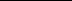 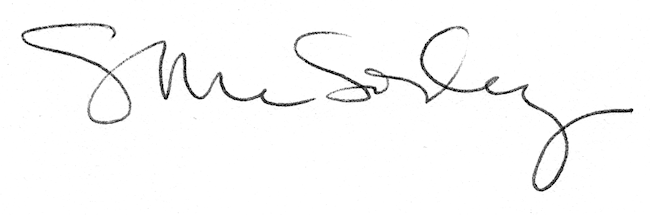 